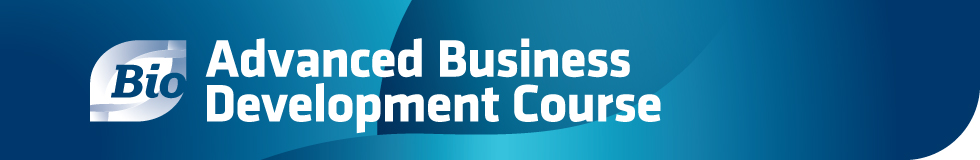 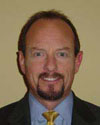 Joseph S. Dillon, MBA, CLP
President & CEO, Dillon Capital Strategies

Joseph S. Dillon, MBA, CLP, is President & CEO of SynerPhysics, Inc. and President of Dillon Capital Strategies, the strategy and business analytics advisory arm of SynerPhysics. Mr. Dillon is a seasoned pharmaceutical executive with over 20 years of experience. He has extensive experience in global pharmaceutical business planning and analysis, corporate finance, M&A, licensing, and technology valuations. Over the course of his career, Mr. Dillon has screened thousands of opportunities, valued over 300 deals and has been involved in over 40 closed transactions. Prior to forming SynerPhysics and DillonCapital Strategies, Mr. Dillon held senior positions in two pharmaceutical management consulting firms, most significantly was as Senior Vice President, Head of Corporate Development Services and Valuations for The Mattson Jack Group (now Kantar Health). Other previous positions include CEO, President, and Director of The Pharmaceutical Development Center, a pharmaceutical developer and manufacturer; Executive Vice President and CFO of Vail Banks Inc., a multi-bank holding company; CFO and Treasurer of Oread Inc., a contract pharmaceutical developer and manufacturer; and corporate positions with predecessor companies of Sanofi. Mr. Dillon is Past-Chairperson of the Licensing Executive Society Life Sciences Sector Leadership Committee and Past-Chairperson of its Education Committee. He is a veteran speaker at BIO, LES, WBR, EBD, and other prominent industry organization events. Mr. Dillon holds an M.B.A. in International Finance, a bachelors in Finance and has earned the Certified Licensing Professional (CLP) designation.